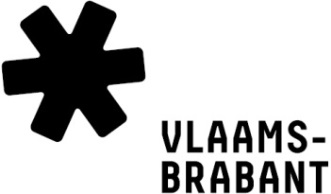 Begeleiding op maat i.s.m. Samenhuizen VZWAANVRAAG ADVIES gemeenschappelijk wonen [GW]Dit document dien je te mailen naar woningdelen@vlaamsbrabant.beDien je aanvraag uiterlijk 31 december 2022 in.Provincie Vlaams-Brabant ondersteunt financieel de Begeleiding op Maat (BoM) door Samenhuizen vzw aan lokale besturen. Dit behelst specifiek advies in het kader van innovatieve woonvormen gericht op ‘gemeenschappelijk wonen’. AanpakOp het startoverleg wordt de vraag naar begeleiding verfijnd, de betrokken diensten en personen benoemd, de fasering van het traject e.a. concrete afspraken vastgelegd. Het advies wordt geraamd op 3 à 5 werkdagen (x 8u). Vergt de opdracht meer tijd, dan wordt er vooraf overlegd met Dienst Wonen van de provincie.Samenhuizen vzw is verantwoordelijk voor agenda, verslag, adviesnota’s, evaluatie en rapportering aan de provincie Vlaams-Brabant, na goedkeuring van de documenten door de betrokkenen in de gemeente.De gemeente stelt de deelnemersgroep samen, betrekt alle diensten en personen om het advies intern/extern af te toetsen en nodigt hen telkens uit voor overleg en/of workshop._________________________________________________________________________________

Ondergetekende       wenst beroep te doen op adviesdagen voor gemeente      ADMINISTRATIE 
Verantwoordelijke – persoon die bijlage ‘Kennisdeling’ ondertekent
Naam verantwoordelijke	     
Dienst verantwoordelijke	     
Mailadres verantwoordelijke	     Contactpersoon – persoon die intern de afspraken regelt
Naam contactpersoon		     
Dienst contactpersoon		     Mailadres contactpersoon	     
Tel/gsm contactpersoon	     
i.c.deeltijds, beschikbaar op volgende dagen	     Betrokken IGS		Naam IGS		     
Contactpersoon IGS		     Mailadres contactpersoon IGS	     
Tel/gsm contactpersoon IGS	     
i.c.deeltijds, beschikbaar op volgende dagen	     INHOUD - Focus gemeenschappelijk wonenVRAAG
Omschrijf de vraag voor begeleiding, max. 500 tekens
     VOORWERP VAN ADVIES
duidt één of meer items aan en specifieer	algemeen visie, beleidsnota, ...:
     	volledig grondgebied van de gemeente	(deel)gebied(en):
     	(deel)thema:
     	partnerschap
     	verordening
     	RUP	Beschikbaar stellen grond/pand, projectoproep
     	project/site concreet initiatief van derden (burgers, SHM, ...):
     	andere (woonvorm, zakelijk recht, rechtsvormen, statuut bewoners, domicilie ...):
     CONTEXT
Omschrijf kort de problematiek en motivatie, max. 500 tekens
     DOELGROEP
Indien van toepassing, max. 300 tekens
     
De vraag kadert in de IGS-agenda Actie 1.3 (indien van toepassing):	 Ja	 NeeDe vraag kadert in het bestuursakkoord, meerjarenplanning: 		 Ja	 NeeBETROKKENENCoördinator - persoon, dienst en functie die intern het voortouw neemtBenoem hierna het domein/de dienst van waaruit de vraag vertrekt (persoon en rol):Benoem hierna het domein/de dienst die betrokken is op de vraag (persoon en rol)Benoem hierna welke andere personen je nog wenst te betrekken in het traject: adviesraden, provinciale ambtenaren, vertegenwoordiging van bewonersinitiatief, projectpartners, .. (persoon en rol)De gemeente engageert zich om bij de opstart de documenten relevant bij deze begeleiding ter beschikking te stellen en voegt als bijlage toe:	Bijlage 1: Principieel akkoord tot kennisdeling	Bijlage 2: Gemeentelogo
Voeg het (gewenste) logo van je gemeente toe. Toegelaten bestandstypes: .png of .eps, ca 2cm hoogOpgemaakt te       op       (datum) door       (naam en functie)HandtekeningWij respecteren jouw privacy: www.vlaamsbrabant.be/privacy